Username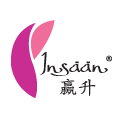 Membership	 								Package	   	 							Title/称呼/Gelaran					Marital Status				Name / 姓名 / Nama 									NRIC /身份证号码 / No.K.P (e.g. 123456-12-1234)Date of Birth/出生日期/Tarikh Lahir			Sex/性别/Jantina 				Race/种族/Bangsa         -              -     				        		AddressPostcode/邮区编号/Poskod		City/城市/BandarState/州属/Negeri					Country/国家/NegaraHouse Tel./住家电话/Tel. Rumah            Office Tel./公司电话/Tel. Pejabat             Handphone/手提电话/Tel. Bimbit              Fax No./传真/No. FaksLanguage/语言/Bahasa	 	Nationality/国籍/Warganegera Bank/银行/Bank					Bank A/C No./银行户口号码/No. Bank AkaunBranch/银行分行/Branch				Income Tax No./所得税号码/No. Cukai Pendapatan Name / 姓名 / Nama 							Name / 姓名 / Nama 	NRIC /身份证号码 / No.K.P (e.g. 123456-12-1234)				NRIC /身份证号码 / No.K.P (e.g. 123456-12-1234)Relationship/ 关系/Hubungan                                             	Remark: If applicant register under company, please attach photocopy of business registration and company licene together with a copy of applicant’s I/C.附注：申请人如以公司申请加入，请附上公司商业注册和负责人身份证副本。Catatan:Jika permohonan dibuat atas nama syarikat, sila kepilkan salinan sijil pendaftaran perniagaan dan K/P pemohon.           	I hereby certify that the above details are true and agree to abide all the rules & regulation stated in AL-INSAAN business manual. I understand that each amendment of the Distribution Application Form is Chargeable as administration fee. The company reserve the right to reject the amendment if there is/are any uncertainty issues being raised.我在此证实上述资料全部正确及真实报实，並同意遵守创业手册之条规。我了解申请表格的任何更改都需要缴付行政费。如果资料有出入，公司有权拒绝其更改。Saya mengesahkan bahawa semua kenyataan di atas adalah betul dan bersetuju mematuhi segala peraturan yang dinyatakan di dalam manual perniagaan AL-INSAAN. Saya memahami bahawa pembetulan maklumat dalam borang pemohonan ahli akan dikenakan fi pentadbiran. Syarikat berhak untuk menolak pembetulan tersebut sekiranya wujud sebarang keraguan.Sponsor Information/推荐人资料/Nama Penaja					Code No./编号/No. KodUpline Information/上线资料/Nama Upline						Code No./编号/No. Kod											Group	